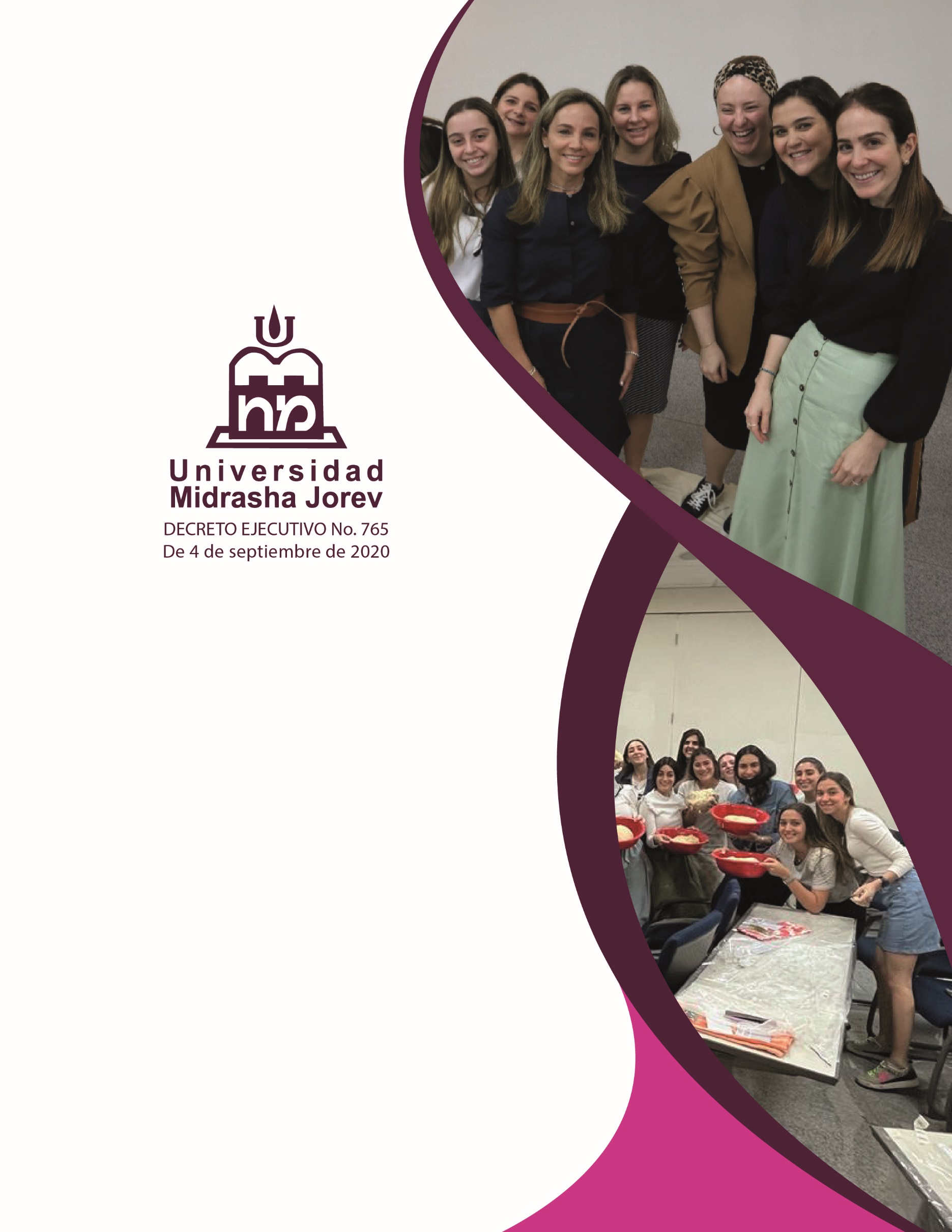 Reglamento Portafolio ProfesionalReglamento Portafolio ProfesionalARTICULO 1. El Portafolio Profesional es un trabajo individual que el estudiante realiza, este es una compilación de veintidós (22) proyectos mínimos, realizados a lo largo de la carrera universitaria, los cuales son llevados al nivel técnico y gráfico de un futuro Diseñador Gráfico.ARTICULO 2. El Portafolio Profesional forma parte en conjunto con la Práctica Profesional Supervisada como Trabajo de Graduación para optar por el título en Licenciado en Diseño Gráfico.ARTICULO 3. El profesor asignado dentro del Seminario de Integración, escogerá y desarrollará en conjunto con el estudiante los proyectos a presentar en el Portafolio Profesional.ARTICULO 4. El Portafolio Profesional se deberá concluir y sustentar dentro del período del doceavo cuatrimestre.ARTICULO 5. El estudiante debe matricular su Portafolio Profesional el doceavo (12) cuatrimestre de su plan de estudios. Dentro de esta asignación se desarrollará el 5% restante, ya que el 90% del Portafolio se desarrollará en las materias de Seminario de Integración.ARTICULO 6. El Portafolio Profesional debe tener proyectos desarrollados en su contenido, en temas como:Identidad Corporativa y LogotiposEdición Digital de ImágenesDiseño PublicitarioDiseño EditorialEmpaquesOtrosCada Proyecto debe desarrollar Objetivos, Metodología, Técnica de Presentación, Reflexión. En conjunto con los requisitos solicitados al momento de desarrollar el Diseño.ARTICULO 7. El formato del Portafolio Profesional puede ser tamaño 11x17 o 81/2X14. El estudiante debe Empastar tres Portafolios Profesional, estos se distribuirán: uno para reposar en la Biblioteca de la Universidad, uno para la Escuela de Diseño Gráfico y el último para el estudiante. Anexo debe ir eldocumento digitalizo en un USB, en cada Portafolio. El arte debe ser aprobado por su director de Portafolio Profesional y expresa la creatividad individualde cada estudiante.ARTICULO 8. El formato de redacción debe constar de:El Informe final constara de:Paginas PreliminaresHoja de presentación: nombre de la Universidad, Escuela, Facultad, Nombre del informe de la Práctica, nombre del estudiante, nombre del Supervisor por parte de la universidad, Lugar, fecha.DedicatoriaAgradecimientosÍndiceÍndice GeneralÍndice GráficoÍndice AnexosIntroducciónDiseños (desarrollo de cada uno)ObjetivosMetodologíaTécnica de PresentaciónReflexiónConclusionesBibliografíaInfografíaARTICULO 9. El Portafolio Profesional se sustentará frente a un jurado de tres (3) profesores, uno de los cuales es su docente de la asignatura.Cada uno de los miembros del jurado debe recibir un Portafolio Profesional, en el momento de evaluar la sustentación para su revisión.ARTICULO 10. El estudiante sustentara su Portafolio Profesional en la fecha asignada por la Universidad. Esta fecha solo puede ser cambiada una vez en caso de algún inconveniente por alguna de las partes.ARTICULO 11. El jurado al concluir la ponencia, realizara una rueda de preguntas, que deben ser aclaradas por el estudiante. Luego evaluara y calificara por separado el trabajo, para la aprobación del mismo.ARTICULO 13. El director de la Universidad revisara el cumplimiento de todos los requisitos. Este en conjunto con su Práctica Profesionales es requisito de su Graduación para obtener la Licenciatura en Diseño de Gráfico.